31/8/2016  Peregrine  1  Burghead  Tony Backx

Peregrine, Burghead 31 August 2016 (Tony Backx)
31/8/2016  Teal  160  Findhorn Bay (mouth of Mosset Burn NJ0461)  Roy Dennis
31/8/2016  Hobby  1  Tugnet (mouth of River Spey, over Scottish Dolphin Centre car park NJ3465)  Toby Green

Hobby over Tugnet, 31 August 2016 (Toby Green)
31/8/2016  Common Tern  23,  Sandwich Tern  12  Findhorn beach  Richard Somers Cocks
31/8/2016  Black-tailed Godwit  15,  Greenshank  1,  Canada Goose  16  Findhorn Bay (south end)  Gordon McMullins
31/8/2016  Barnacle Goose  1  Kingsteps (at Minister's Pool)  Chris James & John Scrimgeour
31/8/2016  Bar-tailed Godwit  26,  Sanderling  2,  Sandwich Tern  112  (on east beach),  Turnstone  18,  Grey Wagtail  (at river mouth)  Nairn  Chris James & John Scrimgeour
31/8/2016  Water Rail  1 Loch Spynie  Lisa Stewart

Water Rail at Loch Spynie, 31 August 2016 (Lisa Stewart)
31/8/2016  Little Stint  1,  Knot  5,  Dunlin  80,  Redshank  13,  Turnstone  24,  Goosander  371,  Wigeon  6,  Wheatear  2,  Linnet  c.200  Spey estuary (east side)  Martin Cook
  
Goosanders and Little Stint, Spey estuary 31 August 2016 (Martin Cook) 
31/8/2016  Little Grebe  27,  Wigeon  4,  Tufted Duck  56  Loch Spynie  Martin Cook
30/8/2016  Red-throated Diver  8  Spey Bay (off golf course)  Mike Collins
30/8/2016  Sanderling  29,  Wheatear  1  Hopeman  Alison Ritchie
  
Sanderling and Wheatear, Hopeman 30 August 2016 (Alison Ritchie)
30/8/2016  Black-tailed Godwit  52,  Bar-tailed Godwit  1,  Knot  60,  Ringed Plover  45,  Dunlin  272,  Redshank  572  Findhorn Bay (south end)  Gordon McMullins
29/8/2016  Water Rail  1 (juvenile)  Loch Spynie  Lisa Stewart
29/8/2016  Whimbrel  1 (flew east),  Knot  35  Burghead (north shore)  Tony Backx

Knot on Burghead shore [3 juveniles and 1 adult (second from right)], 29 August 2016 (Tony Backx)
28/8/2016  Wheatear  1,  Magpie  1  Newland of Delnies (Nairn)  Simon Foster
28/8/2016  Kingfisher  1  Loch Oire  Ryan Simpson
28/8/2016  Jay  7 together,  Stock Dove  1  Darkland (NJ2661)  David Law
28/8/2016  Green Sandpiper  1  Montgrew pool (Keith NJ4551)  Melvin Morrison
28/8/2016  Crested Tit  1  Binn Hill (Kingston NJ3165)  Martin & Jenny Cook
28/8/2016  Goosander  406  mouth of River Spey  Martin & Jenny Cook
28/8/2016  Curlew Sandpiper  2,  Dunlin  c.140,  Ringed Plover  c.60,  Snipe  2,  Wheatear  5  Spey estuary (west side)  Martin & Jenny Cook
28/8/2016  Whimbrel  6 flew west (4, 1, 1 over 30 minutes),  Wheatear  1  Kingston (Lein)  Martin & Jenny Cook
28/8/2016  Whimbrel  6  Hopeman east beach  Alastair Millar
28/8/2016  Razorbill  4,  Fulmar  3  Burghead Bay (off Findhorn beach)  Richard Somers Cocks
28/8/2016  Whimbrel  3 (flew west),  Knot  97  Findhorn beach  Richard Somers Cocks

Knot on Findhorn beach, 28 August 2016 (Richard Somers Cocks)
28/8/2016  Knot  76  Findhorn Bay (off bird hide)  Richard Somers Cocks
28/8/2016  Common Scoter  41,  Eider  61,  Goosander  56,  Red-throated Diver  3  Burghead Bay (from Roseisle FC car park NJ1065)  Richard Somers Cocks
27/8/2016  Ringed Plover  12,  Wigeon  2  Lossie estuary  Lisa Stewart

Ringed Plovers, Lossie estuary 27 August 2016 (Lisa Stewart)
27/8/2016  Sanderling  4,  Wheatear  1  Covesea beach  Margaret Sharpe
27/8/2016  Sandwich Tern  25,  Common Tern  24,  Black Guillemot  2 (flew east)  Findhorn beach  Richard Somers Cocks
27/8/2016  Golden Plover  1,  Ringed Plover  28,  Bar-tailed Godwit  2,  Peregrine  1  Findhorn Bay  Richard Somers Cocks
27/8/2016  Greenshank  7,  Little Grebe  6 (in old Findhorn channel),  Canada Goose  16,  Common Sandpiper  2,  Snipe  4  Findhorn Bay (south-west corner)  Gordon McMullins
27/8/2016  Wheatear  2 (just east of maltings),  Stonechat  1,  Turnstone  13,  Knot  4  Burghead (north shore)  Geoff & Debbie Smith
27/8/2016 (11:00)  Green Sandpiper  1  Montgrew pool (Keith NJ4551)  Martin Cook
26/8/2016 (18:40-20:10)  Arctic Skua  2,  Great Skua  2,  Kittiwake  1084,  Sandwich Tern  97,  Common Tern  6,  Black Guillemot  2,  Gannet  273,  Manx Shearwater  4,  Fulmar  17  past Lossiemouth in 90 minutes  Bob Proctor
26/8/2016  Goosander  312,  Teal  52,  Wigeon  2,  Whimbrel  5,  Curlew  90,  Ringed Plover  28,  Dunlin  59,  Turnstone  29,  Oystercatcher  9,  Lapwing  3  Spey estuary (west side)  Martin Cook

Part of the huge Goosander flock off the mouth of the Spey, 26 August 2016 (Martin Cook)
26/8/2016  Eider  26  Spey Bay (off Tugnet)  Martin Cook
26/8/2016  Greenshank  1,  Knot  17,  Turnstone  11,  Redshank  c.20  Burghead  Tony Backx

Greenshank [with Redshank], Burghead 26 August 2016 (Tony Backx)
26/8/2016  Red Kite  1  over A96 near Auldearn  David & Carol Shaw
25/8/2016  Little Stint  1,  Greenshank  1,  Redshank  794  Findhorn Bay (south end)  Gordon McMullins
25/8/2016  Green Sandpiper  1,  Common Sandpiper  2  Mosset Burn at Findhorn Bay (NJ0461)  Gordon McMullins
25/8/2016  Whimbrel  1,  Curlew  100+,  Golden Plover  2,  Osprey  2  Spey estuary (west side)  Chris James & John Scrimgeour
25/8/2016  Knot  2,  Dunlin  3  Burghead  Mike Crutch
25/8/2016  Osprey  4  Findhorn Bay  Mike Crutch
25/8/2016  House Martin  c.250  over Lethen (NH9451)  Jack Harrison
25/8/2016  Golden Plover  9  Knockan (above Drummuir NJ3546)  David Main
24/8/2016  Water Rail  1 juvenile  Loch Spynie  Lisa Stewart

Juvenile Water Rail at Loch Spynie, 24 August 2016 (Lisa Stewart)
24/8/2016  Common Tern  16,  Grey Heron  8,  Wigeon  1  Lossie estuary  Dave Wheeler
24/8/2016  Arctic Skua  1  off Findhorn beach  Mike Crutch
24/8/2016  Kingfisher  1  Loch Oire  Eddie Harwood
23/8/2016  Mandarin Duck  1  Loch Oire  Eddie Harwood
23/8/2016  Goosander  244,  Snipe  7,  Golden Plover  3  Spey estuary (west side)  Chris James, John Scrimgeour
23/8/2016  Kingfisher  1  Elgin (on River Lossie just upstream from Mansion House Hotel)  Moray Mackay
22/8/2016  Black-tailed Godwit  39,  Knot  47,  Dunlin  335,  Golden Plover  4,  Teal  10,  Peregrine  1  Findhorn Bay  Gordon McMullins
22/8/2016  Greenshank  3,  Redshank  12,  Dunlin  6,  Kestrel  1,  Osprey  1  Lossie estuary  Henry Farquhar
22/8/2016  Knot  4  Burghead  David & Carol Shaw
22/8/2016  Wood Sandpiper  1 (but flew off high),  Teal  72  Montgrew pool (Keith NJ4551)  Martin Cook
22/8/2016  Greenshank  1,  Redshank  4,  Whimbrel  1,  Sanderling  3,  Ringed Plover  56,  Dunlin  79,  Turnstone  31,  Teal  62,  Wigeon  4  Spey estuary (west side)  Martin Cook
22/8/2016  Black Guillemot  1  Findhorn (off piers in front of the village NJ0364)  Richard Somers Cocks

Black Guillemot off Findhorn, 22 August 2016 (Richard Somers Cocks)
21/8/2016  Green Sandpiper  1  Montgrew pool (Keith NJ4551)  Melvin Morrison
21/8/2016  Turnstone  10  Findhorn village shore  Richard Somers Cocks
21/8/2016  Common Sandpiper  5,  Snipe 3,  Grey Wagtail  2  Findhorn Bay (on Mosset Burn close to the road NJ0461)  Richard Somers Cocks
21/8/2016  Kittiwake  780,  Sandwich Tern  34,  Common Tern  36,  Arctic Tern  4  Findhorn beach  Richard Somers Cocks

Kittiwakes on Findhorn beach, 21 August 2016 (Richard Somers Cocks)
21/8/2016  Canada Goose  16,  Red-breasted Merganser  9,  Goosander  7,  Grey Heron  11,  Osprey  7,  Oystercatcher  539,  Redshank  635,  Dunlin  221,  Ringed Plover  81,  Black-tailed Godwit  1,  Ruff  1  Findhorn Bay  Richard Somers Cocks, Gordon McMullins
21/8/2016  Common Sandpiper  1,  Snipe  1,  Grey Wagtail  1  on Mosset Burn at Findhorn Bay (NJ0461)  Allan Lawrence
21/8/2016 (09:20-10:20)  Manx Shearwater  6,  Fulmar  42,  Gannet  192,  Great Skua  1,  Black Guillemot  6,  Kittiwake  28,  Sandwich Tern  4,  Grey Heron  1  past Lossiemouth in 1 hour  Bob Proctor
21/8/2016  Guillemot  8  on sea off Lossiemouth harbour  Bob Proctor
20/8/2016  Shelduck  10,  Wigeon  23,  Greenshank  3,  Knot  44,  Curlew  349,  Bar-tailed Godwit  1,  Peregrine  1  Findhorn Bay  Richard Somers Cocks, Gordon McMullins
20/8/2016  Goldfinch  c.50,  crossbill sp.  3  Darkland  David Law
20/8/2016  Pintail  6,  Common Sandpiper  2 (in Mosset Burn)  Findhorn Bay  Roy Dennis
20/8/2016  Little Stint  1,  Sanderling  3,  Dunlin  142,  Ringed Plover  113,  Turnstone  22,  Redshank  5,  Common Sandpiper  2,  Goosander  45,  Teal  30,  Wigeon  1,  Common Scoter  2  Spey estuary (west side)  Martin Cook
19/8/2016  Turnstone  11,  Curlew  2  Burghead  Tony Backx

Curlew at Burghead, 19 August 2016 (Tony Backx)
19/8/2016  Swift  2  Burghead  Bob Johnson
19/8/2016  Common Tern  165,  Sandwich Tern  48,  Kittiwake  230  Findhorn beach  Richard Somers Cocks

Kittiwakes on Findhorn beach, 19 August 2016 (Richard Somers Cocks)
19/8/2016  Turnstone  26,  Knot  7,  Dunlin  60,  Goosander  72  Spey estuary (east side)  Martin Cook
19/8/2016  Spotted Flycatcher  2+  Tilliglens (NJ0046)  Mike Crutch
18/8/2016  Wheatear  1  Burghead  Bob Johnson
18/8/2016  Curlew  c.150  Corskie (Garmouth)  David Law
18/8/2016  Ruff  4,  Dunlin  14,  White Wagtail  1  Balormie pig farm  Bob Proctor
18/8/2016  Canada Goose  16,  Greylag Goose  347,  Goldeneye  2  Findhorn Bay (south end)  Richard Somers Cocks
18/8/2016  Goosander  33,  Common Tern  154,  Arctic Tern  2,  Sandwich Tern  27,  Kittiwake  115,  Great Skua  1  Findhorn beach  Richard Somers Cocks
18/8/2016  Greenshank  5,  Redshank  434,  Knot  6,  Common Sandpiper  3,  Common Tern  142,  Little Grebe  4,  Canada Goose  16,  Greylag Goose  123,  Findhorn Bay (south-west corner, Mosset Burn to old Findhorn channel)  Gordon McMullins
18/8/2016  Ringed Plover  23,  Dunlin  39,  Sanderling  1  Findhorn beach  Geoff & Debbie Smith
17/8/2016  Green Sandpiper  1  Montgrew pool (Keith NJ4551)  Martin Cook, Melvin Morrison
17/8/2016  Little Stint  1,  Ruff  4,  Ringed Plover  105,  Dunlin  54,  Knot  1,  Snipe  9,  Redshank  4,  Teal  11  Spey estuary (west side)  Martin & Jenny Cook
17/8/2016  Canada Goose  16,  Wigeon  21,  Red-breasted Merganser  female with 7 ducklings,  Osprey  7  Findhorn Bay (south-west corner)  Gordon McMullins
16/8/2016  Sanderling  25,  Ringed Plover  50+,  Knot  1  Lossiemouth west beach  Henry Farquhar
16/8/2016  Bar-tailed Godwit  11 (in front of caravan site),  Turnstone  28,  Wheatear  1,  Grey Wagtail  1  Burghead  Chris James
16/8/2016  Curlew  106,  Sandwich Tern  2  between Burghead-Cummingston  Chris James
16/8/2016  Ringed Plover  22,  Goosander  38,  Linnet  c.200  Spey estuary  Martin Cook
16/8/2016  Raven  9,  Curlew  18  Tom Trumper (Glenlivet NJ2318-19)  Martin Cook
16/8/2016  Black-tailed Godwit  30-35,  Greenshank  3,  Little Grebe  2,  Canada Goose  16,  Greylag Goose  127,  Teal  3  Findhorn Bay (south-west corner, Mosset Burn to old Findhorn channel)  Gordon McMullins
15/8/2016  Red-breasted Merganser  2 (on river),  Redshank  5,  Turnstone  2 (on harbour wall)  Nairn  Seamus McArdle
15/8/2016  Sandwich Tern  43,  Common Tern  6,  Osprey  7  Findhorn Bay  Mike Crutch
  
Sandwich Terns and Osprey, Findhorn Bay 15 August 2016 (Mike Crutch)
14-15/8/2016  Storm Petrel  21 (caught at night for ringing)  Portknockie  Alastair Young
14/8/2016  Greenshank  4,  Goosander  6  Lossie estuary  Henry Farquhar
14/8/2016  Black-tailed Godwit  5,  Greenshank  1,  Ringed Plover  c.118,  Sandwich Tern  38,  Greylag Goose  c.124  Findhorn Bay  Chris James
14/8/2016  Wheatear  4  Lein (Kingston NJ3365)  Alex Gordon
13/8/2016  Mistle Thrush  37,  Tawny Owl  3  Tomnamoon (NJ0449)  Mike Crutch
13/8/2016  Whimbrel  2 (flew south),  Goosander  8,  Wigeon  1  Lossie estuary  Bob Proctor
13/8/2016 (evening)  Ruff  2  Findhorn Bay (south end NJ0462)  Gordon McMullins
13/8/2016  Ruff  2,  Redshank  230,  Ringed Plover  154,  Dunlin  88,  Sanderling  6,  Knot  1,  Bar-tailed Godwit  1,  Turnstone  1  (all off bird hide),  Greenshank  1 (in south-west corner)  Findhorn Bay  Richard Somers Cocks
    
Ruff [left],  Sanderling and Greenshank,  Findhorn Bay 13 August 2016 (Richard Somers Cocks)
12/8/2016  Sanderling  1,  Ringed Plover  16,  Dunlin  1  Lossie estuary  David Main

Sanderling with Ringed Plovers, Lossie estuary 12 August 2016 (David Main)
12/8/2016  Ringed Plover  72,  Dunlin  40,  Curlew  170,  Lapwing  12  Spey estuary (west side)  Martin Cook
12/8/2016  Goldeneye  2 (juveniles),  Arctic Skua  6,  Gannet  135+  off Findhorn beach  Richard Somers Cocks
  
Juvenile Goldeneye, and Gannets, off Findhorn, 12 Aug 2016
11/8/2016  Greylag Goose  110 (in NH9757),  Barn Owl (dead beside A96)  Brodie  Mike Crutch
11/8/2016 (19:30)  Ruff  11,  Dunlin  9,  Lapwing  206,  Greenshank  1,  Stock Dove  1  Balormie pig farm (NJ2168)  Bob Proctor
11/8/2016 (18:10-19:10)  Manx Shearwater  1,  Black Guillemot  14,  Gannet  104,  Fulmar  14  past Lossiemouth in 1 hour  Bob Proctor
11/8/2016  Wigeon  2  Lossie estuary  Bob Proctor
11/8/2016  Greenshank  2,  Sandwich Tern  105  Findhorn Bay (south end)  Roy Dennis
11/8/2016  Sanderling  13,  Ringed Plover  18  Lossie estuary  Roy Dennis
11/8/2016  Ruff  1  Balormie pig farm (NJ2168)  Roy Dennis
11/8/2016  Arctic Skua  4,  Little Tern  2,  Common Tern  96,  Arctic Tern  12,  Sandwich Tern  14  Findhorn beach  Richard Somers Cocks

Arctic Skuas on Findhorn beach, 11 August 2016 (Richard Somers Cocks)
10/8/2016  Goosander  4  Lossie estuary  Geoff & Debbie Smith
10/8/2016  Wigeon  2  Lossie estuary  Bob Proctor
10/8/2016  Glaucous Gull  1 (1st summer), Turnstone  18  Spey estuary  Gordon McMullins
10/8/2016  Sandwich Tern  120,  Common Tern  32,  Arctic Tern  20,  Little Tern  2  Findhorn beach  Richard Somers Cocks

Little Terns on Findhorn beach, 10 August 2016 (Richard Somers Cocks)
10/8/2016  Arctic Skua  4  Burghead  Bay  Allan Lawrence
9/8/2016  Common Tern  2  Lossie estuary  David Main

Common Terns, Lossie estuary 9 August 2016 (David Main)
9/8/2016  Ringed Plover  58,  Dunlin  32  Spey estuary  Martin Cook
8/8/2016 (18:30-19:30, 20:15-21:15)  Manx Shearwater  75,  Storm Petrel  1,  Fulmar  144,  Gannet  227,  Great Skua  2,  Kittiwake  331,  Common Tern  27,  Arctic Tern  14,  Black Guillemot  5,  Red-throated Diver  2,  Shelduck  2,  Turnstone  9  past Lossiemouth in 2 hours  Bob Proctor
8/8/2016  Ruff  8,  Dunlin  1  Balormie pig farm (NJ2168)  Duncan Gibson
7/8/2016  Greenshank  5,  Redshank  9,  Common Sandpiper  4,  Goosander  1,  Kestrel  1  Lossie estuary and up river  Chris James
7/8/2016  Ruff  9,  Black-tailed Godwit  1,  Dunlin  2  Balormie pig farm (NJ2168)  Henry Farquhar, Duncan Gibson
6/8/2016  Curlew  133,  Common Sandpiper  1,  Little Grebe  23,  Mute Swan  pair with 10 cygnets  Cloddach gravel pit  Martin Cook

Large Mute Swan family, Cloddach 6 August 2016 (Martin Cook)
6/8/2016 (early morning)  Greenshank  9,  Common Sandpiper  5  Lossie estuary and up river  Henry Farquhar
5/8/2016 (15:30)  Ringed Plover  46  Spey estuary (east side)  Martin Cook
5/8/2016 (10:00)  Greenshank  1,  Sanderling  6,  Dunlin  25,  Ringed Plover  27,  Common Sandpiper  3,  Turnstone  14  Spey estuary (west side)  Martin Cook
5/8/2016 (07:00)  Greenshank  7,  Common Sandpiper  2  Lossie estuary  Henry Farquhar
4/8/2016  Manx Shearwater  1,  Arctic Skua  1,  Kittiwake  c.70  past Burghead  Roy Dennis
4/8/2016  Little Stint  1,  Dunlin  22,  Greenshank  1,  Ringed Plover  21,  Turnstone  18,  Lapwing  38,  Common Sandpiper  2,  Goosander  109,  Common Tern  7,  Arctic Tern  1,  Sandwich Tern  6  Spey estuary (east side)  Martin Cook
3-4/8/2016  Storm Petrel  3 caught for ringing  Findochty  Alastair Young
3-4/8/2016  Storm Petrel  3 caught for ringing  Burghead  Brian Bates
3/8/2016  Kingfisher  1  Loch Spynie  Gordon Biggs
3/8/2016  Common Sandpiper  7  Lossie estuary  Henry Farquhar
3/8/2016  Turnstone  13  Burghead  David & Carol Shaw
3/8/2016  Curlew  80,  Lapwing  10,  Dunlin  35,  Common Sandpiper  1  Spey estuary (west side)  Martin Cook
2/8/2016  Turnstone  c.10  Nairn  Jack Harrison

Turnstone at Nairn, 2 August 2016 (Jack Harrison)
2/8/2016  Turnstone  7,  Knot  1  Burghead  Tony Backx

Turnstones with a Knot, Burghead 2 August 2016 (Tony Backx)
1-2/8/2016  Storm Petrel  6 caught for ringing  Findochty  Alastair Young
1-2/8/2016 (22:30-01:00)  Storm Petrel  3 caught for ringing  Strathlene (Buckie)  Martin Cook
1/8/2016  Whimbrel  1  Netherton (Findhorn Bay)  Mike Crutch
1/8/2016  Knot  26,  Turnstone  2  Burghead  Tony Backx
  
Knot at Burghead, 1 August 2016 (Tony Backx)
1/8/2016  Common Sandpiper  7,  Snipe  1,  Swift  3  Mosset Burn at Findhorn Bay  Roy Dennis
1/8/2016  Greylag Goose  489,  Curlew  397,  Dunlin  17,  Shelduck  29,  Osprey  7 (males hunting at same time)  Findhorn Bay  Roy Dennis
1/8/2016  House Martin  c.100  Lethen (NH9451)  Jack Harrison

House Martins at Lethen, 1 August 2016 (Jack Harrison)
1/8/2016  Ringed Plover  47,  Turnstone  4,  Shelduck  2  Spey estuary (east side)  Martin Cook
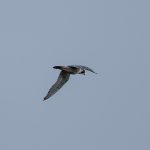 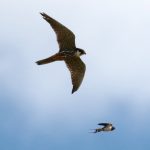 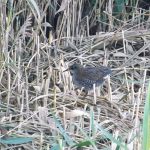 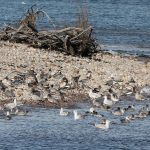 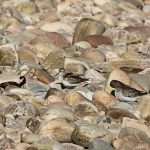 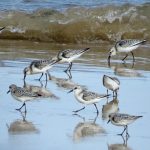 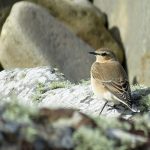 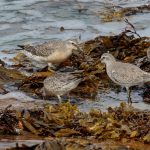 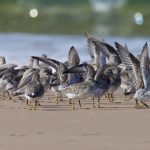 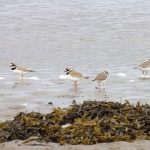 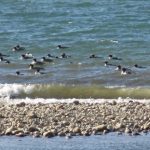 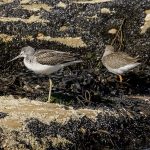 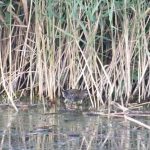 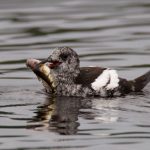 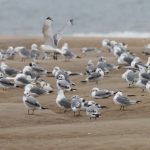 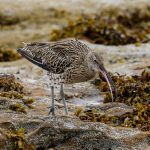 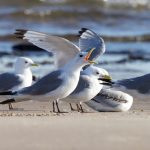 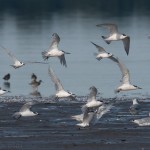 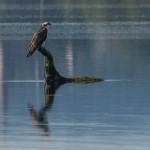 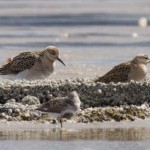 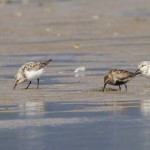 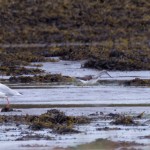 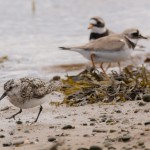 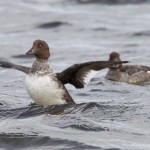 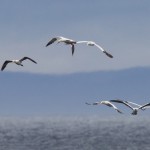 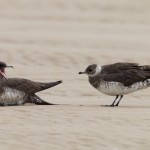 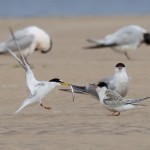 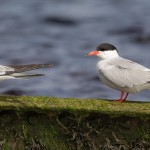 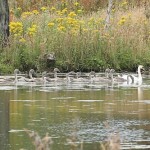 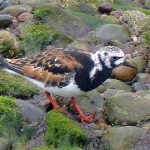 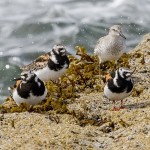 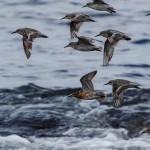 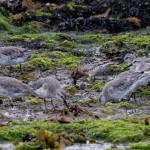 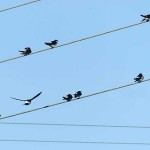 